INDIAN INSTITUTE OF TECHNOLOGY ROPARADMISSIONS-2020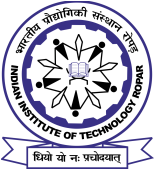 INFORMATION BROCHURE FOR M.TECH. PROGRAMMEFOR THE ACADEMIC YEAR 2020-21THE INSTITUTEThe Indian Institute of Technology Ropar is one of the eight IITs set up by the Ministry of Human Resource Development (MHRD), Government of India in 2008. In keeping with the spirit of the IIT system, this institute is committed to providing state-of-the-art technical education in a variety of fields, and also to facilitating transmission of knowledge using the latest developments in pedagogy. The institute started operating from the transit campus, i.e., the premises of the Government Polytechnic College for Girls (Ropar) from 18 August 2009.  The Institute has shifted to its permanent campus in 2019. The drive through the gates of 500 acres of campus near the river Sutlej, feeling the cool breeze, one can find a different world altogether.DEPARTMENTS  The various departments and their two letter codes are given below. Some courses are offered jointly by multiple academic units and are classified as interdisciplinary courses; their codes are also given in Table below.M.TECH. ADMISSIONSIIT Ropar offers M.Tech. programmes in various Disciplines and Programmes by different departments of the Institute. Total duration of the M.Tech. programme consists of four semester (2 years) and is based on credit system comprises of several core and elective courses and project work. The various programmes and their specializations are listed below.Each Discipline/Programme in a department has a faculty advisor to help the students in the choice of academic options for elective courses. Students may be permitted to do their project work in industries and other approved organizations. FINANCIAL ASSISTANCEFinancial assistance in the form of Half-Time Teaching Assistantship (HTTA) at the rate of Rs.12,400/- p.m. (tenable for a maximum period of 24 months) will be awarded to Indian Nationals join in the M.Tech. Programmes, subject to Institute rules. HTTA students are required to assist the department for 8 hours of work per week related to academic activities of the department such as laboratory demonstration, tutorials, evaluation of assignments, test papers, seminars, research projects, etc. RESERVATION OF SEATS:Seats are reserved for Indian Nationals under the categories, SC/ST/OBC (Non-creamy layer)/PWD (Persons with disabilities)/Economic Weaker Section (EWS) according to the Govt. of India rules.WHO CAN APPLY ?GATE qualified candidatesIIT Graduates with B.Tech. having a CGPA of 8.0 and above (For SC/ST a CGPA of 7.5). Please refer to individual programme eligibility for details.http://www.iitrpr.ac.in/mtech-admissions-2020-2021MINIMUM ELIGIBILITY Candidates qualified in GATE 2020/GATE 2019/GATE 2018 and satisfying anyone of the following:Bachelor’s degree in Engineering/Technology (B.E/B.Tech.) or in an appropriate area from educational institutions approved by AICTE/Government.Master’s degree in Science/Computer Application or equivalent in the appropriate area.IIT Graduate/Graduating from IITs with B.Tech. Degree and having CGPA of 8.0 (on a scale of 10) (CGPA of 7.5 for SC/ST/PD candidates) can apply without GATE score.      http://www.iitrpr.ac.in/mtech-admissions-2020-2021WHAT IS COAP?‘Common Offer Acceptance Portal’ (COAP) provides a common platform for a candidate to make the preferred choice for admission into M.Tech programme in participating IITs. COAP is the platform for Participating Institutes where Admission offers will be uploaded by all IITs in a common time window. To access the offers made by participating IITs, candidates have to login to COAP website and look at the results. HOW TO APPLY :Firstly candidates are required to register in ‘Common Offer Application Portal’ (COAP) and get COAP registration number. (www.coap.iitm.ac.in) Apply online at http://onlineportal.iitrpr.ac.in/mtech-2020 (instructions and further links available on the website)If you plan to apply for more than one programme, register separately using the same email and mobile number but with different credentials.The application fee should be paid online at the online Application website.Before you start filling the ONLINE Application form, pay attention to the following:Carefully read all the instructions given herein.Register in COAPStudy details of programmes Keep ready the soft copy of the following documents (if applicable) for uploading at the website. Please follow the format of application.Image file of your recent passport size photograph Persons with Disability (PWD) are required to upload a certificate of disability from the Authorised Medical Board.*SC/ST certificate  OBC (Non-creamy layer) Certificate*: To consider under OBC category candidates should upload the OBC (non-creamy layer) certificate in the format prescribed by Govt. of India issued by the competent authorities as per Govt. of India notified. If no valid OBC (Non-creamy layer) certificate copy is enclosed, the candidates will be treated under General Category. (Appendix-I)Economically Weaker Section Certificate/Income proof. (Appendix-II)Complete Grade Cards(s)* till date.Valid GATE score card.*Complete the application in all respects. No changes in the applications are permitted once you submit the application.Application fee (for each application)should be paid online at the website for online application for exampleIf a candidate wishes to apply for Computer Science and Artificial Intelligence, two separate applications would be required with separate application fee  corresponding to applications for each programmeNote: The candidate should note the unique ID (SID) no. for future reference generated after applying online.ADMISSION PROCEDUREAdmission to candidates will be finalized strictly in order of merit as per the GATE score, CGPA & Department Review. The candidates will be offered seat on COAP portal. The candidates have to login to COAP portal and view the seats offered to them. They have the option to Accept and Freeze, Retain and Wait, Reject and Wait option for making decision on the seats offered to them, please check COAP link http://www.coap.iitm.ac.in/pdfs/COAP%202zz020_IB.pdf  for detailed information.REPORTING FOR ADMISSION The candidates who accept the offer of admission must produce the following certificates:Degree completion certificate of their qualifying degree examinationGATE Score CardAll the grade sheets of qualifying degree.No objection certificate if employed in Govt. Organisation.The candidates are required to join the Institute on the date of registration. Failure to do so will result in cancellation of the offer of admission. Selected candidates will have to pay various fees and deposit amounts as applicable. The candidate must produce medical fitness certificate from a Registered Medical Practitioner (not below the rank of MBBS) in the format which can be downloaded along with the letter of offer of admission. The candidates have to check www.iitrpr.ac.in/admissions for updated information. In all matters, relating to admissions, the decision of the M.Tech. Admission Committee will be final. DATE OF REPORTING AND REGISTRATION:  23 JULY 2020. (Tentative)PAYMENT OF ADMISSION FEE AND REFUND POLICYWhen admission is offered and accepted by candidates, the candidates have to pay the following fees, using the online payment facility.  A student who accepts the offer and want to withdraw seat before subsequent round of allotment or the date notified for withdrawal, the institute will refund the fee amount deposited by him/her after deduction of Rs.1000/-. If the candidate withdraws the admission after the specified date of withdrawal, no fees will be refunded.  The candidate has to register in person on the date of Registration. Once the student registered in the program, no fees will be refunded.SB Collect Hostels/Mess fees will be notified later.Approximately Rs. 18,000/- per semester.(Subject to revision from time to time).STUDENT AMENITIESLibrary FacilitiesThe Central Library functions as the primary information resource centre and repository of printed and electronic resources for teaching and research activities at the institute. Apart from textbooks and recommended reading materials prescribed for each course offered at the institute, the library houses a growing collection of research monographs, reports, multi-volume reference works, dictionaries, encyclopaedias, handbooks, and so on. The library facilitates access to electronic journals through its participation in consortia, such as E-Shodh Sindhu. The library also subscribes to several e-journals directly from publishers as well as through reputed subscription agencies. At present, users can consult more than 20,000 books (available on shelves) and thousands of electronic books, journals. Online access is also provided to economic and political databases, scientometric databases such as Scopus, MathSciNet, and Web of Science.The library operations are automated using LIBSYS 7 (EJB Version) software. The Online Public Access Catalogue (OPAC) which is on public domain enables users to search documents in possession of the library. The library is using the Radio Frequency Identification Technology (RFID), a state-of-the- art auto identification technique which helps in self-servicing and enhanced security. A separate e-resources section is provided in the library to browse CDs and DVDs of books, theses, and dissertations. The library has developed institutional digital repository (IDR) using open source software (DSpace) to archive and provide online access to the intellectual output of the institute. IDR is available publicly. These steps will greatly enhance the library's efficiency in making the resources available to the academic community at large and also enable the institute to participate in various inter-library initiatives at national and international levels.Our Library is providing extensive research support services such as citation analysis, usage of reference management tools, copyright and plagiarism support etc. We are using a Turnitin, a leading academic plagiarism tool to improve the quality of research publications. Library is constantly striving to identify and adopt the emerging academic and research support tools and helping the institute in achieving its vision and mission.Medical FacilitiesThe institute has a Medical Center in the Utility Complex at the Permanent campus and adjacent to Hostels in the Transit campus. Doctors (Homeopathic, Ayurvedic & Allopathic), Pharmacist & Staff nurse will attend medical needs of the students, faculty and staff of the Institute.  For medical emergencies  state-of-art ambulance are available in both the campus. In addition, the institute relies on a few super-specialty hospitals in the city of Ropar and Chandigarh for providing medical care to its members.Hostels and Dining FacilitiesThe Institute campus houses four hostels with the latest and modern facilities: Jupiter, Mercury (Wing A & Wing B), Neptune Hostels for boys and Venus Hostel for girls. The Institute has four more hostels Sutlej, Beas and Chenab for Boys and Raavi for Girls in the Main Campus of Institute. The hostels are well equipped for comfortable board and lodging of students. All hostels are provided with water coolers with RO systems.Student ActivitiesThe Institute has a Society for Publication and Communication Skills Development. In addition, there are Music, Dance, Dramatics and Literary Societies where the students can participate and develop a well-rounded personality.Recreational FacilitiesAt present, the transit campus has excellent facilities for several sports, including a cricket field, three lawn tennis courts, a football field, a hockey field, a gymnasium, a basketball court, badminton courts, an athletics track and table tennis room and also facilities for several athletic events. The institute encourages its students to participate in inter-IIT sport events and other competitions. Space for recreational and creative activities is also available.ABOUT DEPARTMENTSFor any information about the departments please visit the websites link given below:DEPARTMENT OF BIOMEDICAL ENGINEERING (BME): https://sites.google.com/a/iitrpr.ac.in/cbme/DEPARTMENT OF CHEMICAL ENGINEERING: http://www.iitrpr.ac.in/chemicalDEPARTMENT OF CIVIL ENGINEERING: http://www.iitrpr.ac.in/civil DEPARTMENT COMPUTER SCIENCE & ENGINEERING: http://cse.iitrpr.ac.in/DEPARTMENT OF ELECTRICAL ENGINEERING : http://www.iitrpr.ac.in/department-electrical-engineeringDEPARTMENT OF MECHANICAL ENGINEERING: http://www.iitrpr.ac.in/smmeeDetails of Semester Fees for Indian Nationals for the Academic Year 2020-21.The fee payable at IIT Ropar is subject to change as per the Institute rules.Note: Mess charges will be notified separately.AUTHORITIES WHO MAY ISSUE SC/ST/OBC (NON-CREAMY LAYER)/EWS CERTIFICATESSC/ST/OBC (Non-Creamy Layer)/EWS candidates should submit a certificate issued by any of the following authorities:District Magistrate/Additional District Magistrate/Collector/Deputy Commissioner/Additional' Deputy Commissioner/1st Class Stipendiary Magistrate/Sub-Divisional Magistrate/Taluka Magistrate/Executive Magistrate/Extra Assistant Commissioner (not below the rank of 1st Class Stipendiary Magistrate)Chief Presidency Magistrate/Additional Chief Presidency Magistrate/Presidency MagistrateRevenue Officer not below the rank of Tehsildar andSub-Divisional Officer of the area where the candidate and/or his family normally resides.NOTE:The prescribed format for OBC (NON-CREAMY LAYER) is given in Appendix-V, and for EWS in Appendix-VI.Certificate issued by any other authority will be rejected.NOTE to OBC-NCL/EWS Candidates: The candidates must upload a valid OBC-NCL/EWS certificate issued after March 31, 2019, in the prescribed format when they submit their application form for admission. The final seat allotment will be done based on the OBC-NCL/EWS certificate submitted along with the application form for admission. The candidate will be considered in the General category in case the OBC-NCL/EWS Certificate is invalid or not in the prescribed format or not uploaded within the specified time.Appendix-I: Performa for Other Backward Class (Non-Creamy Layer) Certificate(FORM OF CERTIFICATE TO BE PRODUCED BY OTHER BACKWARD CLASSES APPLYING FOR ADMISSIONS TO CENTRAL EDUCATIONAL INSTITUTIONS (CEIs) UNDER THE GOVERNMENT OF INDIA)This  is  to  certify that Shri/Smt./Kumari_____________________________________________	 Son/Daughter of __________________________________________________of Village/Town_____________________________________________________________________in  District/Division_____________________________________________________________in the State/Union Territory________________________________________________________________________belongs to the_________________________________________________Community which is  recognized as  a backward  class  under  the  Government  of   India,   Ministry   of   Social   Justice   and Empowerment's     Resolution     No. _____________________________________________Dated_________________________*.Shri/Smt./Kumari___________________________________                                                   and/or his/her family ordinarily reside(s) in the  __________________________________________   District/Division of _____________________________State/Union Territory. This is also to certify that he/she does not belong to the persons/sections (Creamy Layer) mentioned in Column 3 of the Schedule to the Government of India, Department of Personnel and Training  O.M. No. 36012/22/93-Estt.(SCT) dated 08.09.1993 as amended from time to time.                                                                          District Magistrate,Dated:                                                                                Deputy Commissioner, etc.Seal* - The authority issuing the certificate may have to mention the details of Resolution (Number and Date) of Government of India, in which the caste of the candidate is mentioned as OBC.NOTE:The term "Ordinarily" used here will have the same meaning as in Section 20 of the Representation of the People Act, 1950.The authorities competent to issue Caste Certificates are indicated below:District Magistrate/ Additional Magistrate/ Collector/ Deputy Commissioner/ Additional Deputy Commissioner/ Deputy Collector/ 1st Class Stipendiary Magistrate/ Sub-Divisional Magistrate/ Taluka Magistrate/Executive Magistrate/Extra Assistant Commissioner (not below the rank of 1st Class Stipendiary Magistrate)Chief Presidency Magistrate/Additional Chief Presidency Magistrate/Presidency MagistrateRevenue Officer not below the rank of Tehsildar and Sub-Divisional Officer of the area where the candidate and/or his/her family resides.Appendix-II: Performa for ECONOMICALLY WEAKER SECTIONS (EWS) Certificate(INCOME & ASSETS CERTIFICATE TO BE PRODUCED BY ECONOMICALLY WEAKER SECTIONS)Government of …………………..(Name & Address of the authority issuing the certificate)Certificate No ………………….                                               Date: ……………………..VALID FOR THE YEAR ………………..              This is to certify that Shri/Smt./Kumari…………………………………………………..…… son/daughter/wife of…………………………………………..permanent resident of ……………………………………………………………, Village/Street……………………………. Post. Office……………………..… District……………………………..… in the State/Union Territory……………………….………. Pin Code………………….. whose photograph is attested below belongs to EconomicallyWeaker Sections, since the gross annual income* of his/her family** is below Rs. 8 lakh (Rupees Eight Lakhonly) for the financial year ………………… . His/her family does not own or possess any of the followingassets*** :I. 5 acres of agricultural land and above;II. Residential flat of 1000 sq. ft. and above;Ill. Residential plot of 100 sq. yards and above in notified municipalities;IV. Residential plot of 200 sq. yards and above in. areas other than the notified municipalities.2. Shri/Smt./Kumari ……………………………….………………belongs to the ………………………... caste which is notrecognized as a Scheduled Caste, Scheduled Tribe and Other Backward Classes (Central List)Recent Passport                                           Signature with seal of office………………………Name ……………………………..Designation ………………………*Note 1: Income covered all sources i.e. salary, agriculture, business, profession, etc.**Note 2: The term 'Family" for this purpose include the person, who seeks benefit of reservation, his/her parents and siblings below the age of 18 yearsas also his/her spouse and children below the age of IS years***Note 3: The property held by a "Family' in different locations or different places/cities have been clubbed while applying the land or property holding test to determine EWS status.The authorities competent to issue EWS Certificates are indicated below:District Magistrate/ Additional Magistrate/ Collector/ Deputy Commissioner/Additional Deputy Commissioner/ Deputy Collector/ 1st Class Stipendiary Magistrate/ Sub-Divisional Magistrate/ Taluka Magistrate/Executive Magistrate/Extra Assistant Commissioner (not below the rank of 1st Class Stipendiary Magistrate)Chief Presidency Magistrate/Additional Chief Presidency Magistrate/Presidency MagistrateRevenue Officer not below the rank of Tehsildar andSub-Divisional Officer of the area where the candidate and/or his/her family resides.(The date of issue of EWS certificate should be after March 31, 2019.)For any problem faced in filling up the online form : Please write to info@iitrpr.ac.in For any information/queries to coapcell@iitrpr.ac.in, phone No.01881-231120 (available during the working hours and only on working days from 9.30am to 5.00pm) but after 31st March 2020.Contact us:Academic Section,1st  Floor, M.Vishveshvaraya Block (East Wing) Indian Institute of Technology Ropar  Rupnagar,Punjab - 140001, IndiaPhone. : +91-1881-231120 S.No.Name of Academic Unit (alphabetical order)CodeBiomedical EngineeringBMChemical EngineeringCHChemistryCYCivil EngineeringCEComputer Science and EngineeringCSElectrical EngineeringEEHumanities and Social SciencesHUMathematicsMAMechanical EngineeringMEMetallurgical & Materials EngineeringMMPhysicsPHS.No.Programmes Specialization No.of seats M.Tech. (Artificial Intelligence)-15M.Tech. (Biomedical Engineering)-15M.Tech. (Chemical Engineering)-11M.Tech. (Civil Engineering)Water Resources and Environment15M.Tech. (Computer Science & Engineering)-20M.Tech.(Electrical Engineering)Communication & Signal Processing 15M.Tech. (Electrical Engineering)Power Engineering15M.Tech. (Electrical Engineering)Microelectronics & VLSI Design 15M.Tech. (Mechanical Engineering)Thermal Engineering 15M.Tech. (Mechanical Engineering)Mechanics & Design 15M.Tech. (Mechanical Engineering)Manufacturing Engineering 15Application timelineApplication timelineOpening Date: 18 March 2020Closing Date:20 April 2020Application FeeApplication FeeSC/ST/PWDRs.100/-All others candidatesRs.200/-CategoryInstitute Fees (Rs.)General, OBC and EWS23735SC/ST and PWD18735ITEMStudent’s ProgrammeM.Tech. / MS-R/MS(Gen)M.Tech/MS-R/MS(SC/ST)1.SEMESTER FEES (To be paid every semester)SEMESTER FEES (To be paid every semester)(INR)(INR)1.1.INSTITUTE FEESINSTITUTE FEESINSTITUTE FEESINSTITUTE FEES1.1.i) Tuition Fee8i) Tuition Fee86,7851,7851.1.ii)  Examination Feeii)  Examination Fee3503501.1.iii) Registration/Enrolment Feeiii) Registration/Enrolment Fee2502501.1.iv) Gymkhana Feeiv) Gymkhana Fee5005001.1.v) Medical Feev) Medical Fee50501.1.vi) Laboratory & other facilitiesvi) Laboratory & other facilities1,5001,5001.1.vii) Libraryvii) Library5005001.1.viii) Hostel & Mess Establishment, Amenities chargesviii) Hostel & Mess Establishment, Amenities charges1,0001,0001.1.ix) Transfer charges (Campus Bus Services)ix) Transfer charges (Campus Bus Services)001.2.HOSTEL FEES +HOSTEL FEES +HOSTEL FEES +HOSTEL FEES +1.2.i) Hostel Seat Renti) Hostel Seat Rent3,0003,0001.2.ii) Fan, Electricity and water chargesii) Fan, Electricity and water charges2,3002,3001.2.TOTAL (Semester Fees to be paid)TOTAL (Semester Fees to be paid)16,23511,2352.ONE TIME PAYMENTS (Non - refundable) To be paid at the time of admissionONE TIME PAYMENTS (Non - refundable) To be paid at the time of admissionONE TIME PAYMENTS (Non - refundable) To be paid at the time of admissionONE TIME PAYMENTS (Non - refundable) To be paid at the time of admission2.i)Admission Feesi)Admission Fees2002002.ii) Thesis Feesii) Thesis Fees002.iii) Grade cardiii) Grade card2002002.iv) Provisional certificateiv) Provisional certificate2002002.v) Student welfare fundv) Student welfare fund3003002.vi) Modernization feesvi) Modernization fees4004002.vii) Identity cardvii) Identity card1001002.viii) Benevolent fundviii) Benevolent fund1001002.ix) Alumni feesix) Alumni fees1,0001,0002.x)Training & Placementx)Training & Placement5005002.Total (one time payment at the time of admission)Total (one time payment at the time of admission)3,0003,0003.Deposits (Refundable)Deposits (Refundable)Deposits (Refundable)Deposits (Refundable)3.i) Institute security depositi) Institute security deposit2,0002,0003.ii) Library security depositii) Library security deposit2,0002,0004.OTHER PAYMENTSInsurance Scheme  (To be paid every year in 1st semester)OTHER PAYMENTSInsurance Scheme  (To be paid every year in 1st semester)500500GRAND TOTALGRAND TOTAL23,73518,735